ВСЕМИРНЫЙ ДЕНЬ ЗАЩИТЫ ЖИВОТНЫХКаждый год в большинстве стран мира отмечается Всемирный день защиты животных. Целью создания этого праздника было желание побудить людей бережно относиться ко всем формам жизни, обитающим на нашей планете. .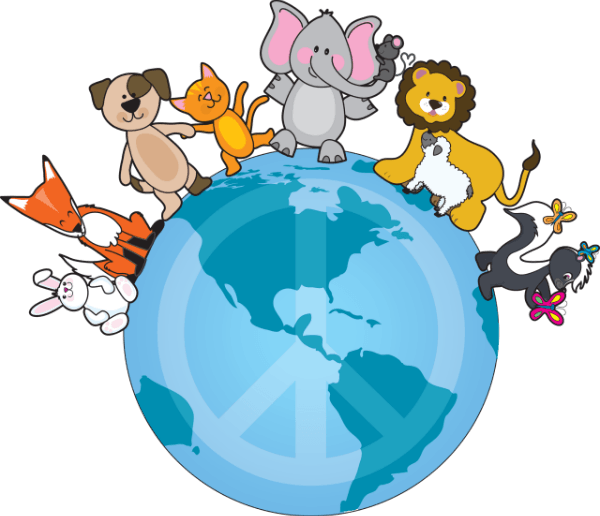 История возникновения Появился праздник, посвященный животным, благодаря активности участников Всемирного конгресса сторонников бережного отношения к природе. Проходил конгресс в городе Флоренции в 1931 году. День празднования был выбран неслучайно. Праздник проводится в день памяти святого из пантеона католической церкви Франциска Ассизского. Это благочестивый человек жил в XIII веке и отличался большой любовью ко всему живому. Святой Франциск является основателем благотворительного монашеского общества, основной деятельностью которого была помощь страждущим. Причем члены ордена готовы были оказывать помощь не только людям, но и попавшим в беду зверям и птицам. Согласно сохранившимся легендам Святой Франциск не просто любил животных, а имел уникальную способность «разговаривать» с обитателями лесов и полей. И животные понимали его и, при необходимости, вставали на защиту своего покровителя..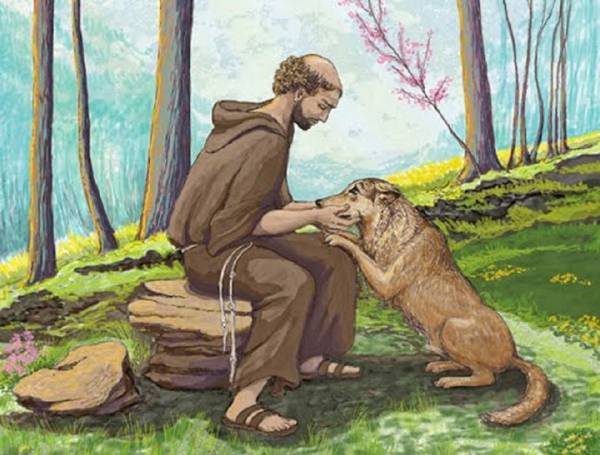 СВЯТОЙ УЧИЛ СВОИХ ПОСЛЕДОВАТЕЛЕЙ, ЧТО ПРИРОДА – ЭТО САМОЕ ЦЕННОЕ, ЧТО ЕСТЬ НА НАШЕЙ ЗЕМЛЕ И ЧЕЛОВЕКУ НЕЛЬЗЯ ВМЕШИВАТЬСЯ В ЕСТЕСТВЕННЫЕ ПРОЦЕССЫ. ОДНИМ СЛОВОМ, СВЯТОГО ФРАНЦИСКА МОЖНО СМЕЛО НАЗВАТЬ ПЕРВЫМ ЭКОЛОГОМ НА ПЛАНЕТЕ..Поэтому при выборе даты празднования Дня животных было решено выбрать день памяти святого, так много сделавшего для защиты природы. Современные защитники живой природы тоже не сидят, сложа руки, а активно борются за свои убеждения. Чтобы экологи, живущие в разных странах, могли объединить свои усилия, и был организован праздник. Защитникам «братьев меньших» удалось добиться немало. В законодательстве большинства стран имеются статьи, предусматривающие ответственность людей, которые жестоко обращаются с животными. В 1986 году в Европе было принято особое Положение, направленное на защиту прав лабораторных животных. А еще через год была подписана Конвенция, защищающая права животных, которые содержатся людьми, как домашние питомцы. В России Международный день защиты животных стали отмечать относительно недавно – в 2000 году. Инициатива введения новой праздничной даты исходила от Фонда защиты живой природы. Когда празднуют День животных в России? В нашей стране праздничная дата совпадает с международной, праздник приходится на 4 октября..Традиции и мероприятия Празднование в День животных отличается большим разнообразием мероприятий. В этот день проходит множество различных акций, демонстраций, парадов, благотворительных концертов и ярмарок. Цель проведения всех этих мероприятий одна – побудить людей вспомнить о том, что они не одни живут на планете. И животные имеют право на комфортную и свободную жизнь не меньше, чем люди. В рамках праздничных мероприятий часто проводят фото выставки, на которых представлены фото диких животных. Люди должны помнить, что из-за их хозяйственной деятельности животные лишаются своих естественных мест обитания, а некоторые виды и вовсе исчезают с лица Земли. Защищать приходится не только диких, но и домашних животных. Во многих городах остро стоит проблема бродячих собак и кошек. Большинство зверей оказывается на улице из-за жестокого отношения к ним людей, которые берут в дом животное, не осознавая всю меру ответственности перед ним. Наигравшись и живой игрушкой или столкнувшись с первыми трудностями, такие люди просто выбрасывают питомца на улицу. И еще одним «бродяжкой» на улице становится больше. Во многих городах работает волонтерское движение по оказанию помощи брошенным животным. В праздничный день такие общества нередко организуют мероприятия с целью найти для подобранных животных новый дом и любящих хозяев. А также, привлечь в ряды движения новых членов и собрать средства, которые пойдут для закупки кормов для бездомных животных и оказания им ветеринарной помощи..Значение праздника Наши далекие предки с уважением относились к живой природе, наделяя зверей особыми качествами. Символ верности для многих народов – это собака, а символ силы и мужества – лев. В наше время людям часто некогда задуматься о сохранении живой природы, а между тем, такое легкомыслие может обернуться катастрофой для всего человечества..Однако даже самые сильные животные нуждаются в нашей защите, бережное отношение к природе, сохранение лесов, чистоты водоемов и воздуха – это основа мирного сосуществования всех форм жизни на планете. Праздник, посвященный животным, должен еще раз напомнить людям, об одном из замечательных человеческих качеств – милосердии, которое должно распространяться и на наших «меньших братьев». Ведь их жизнь и благополучие во многом зависит от людей..